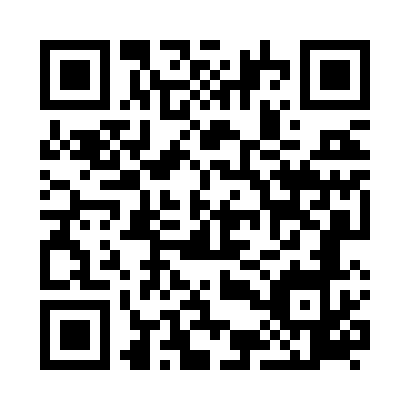 Prayer times for Mal Lavado, PortugalWed 1 May 2024 - Fri 31 May 2024High Latitude Method: Angle Based RulePrayer Calculation Method: Muslim World LeagueAsar Calculation Method: HanafiPrayer times provided by https://www.salahtimes.comDateDayFajrSunriseDhuhrAsrMaghribIsha1Wed5:016:391:326:248:259:582Thu4:596:381:326:258:269:593Fri4:586:371:326:258:2710:004Sat4:566:361:326:268:2810:025Sun4:556:351:326:268:2910:036Mon4:536:341:316:278:3010:047Tue4:526:331:316:278:3110:058Wed4:506:321:316:288:3210:079Thu4:496:311:316:288:3310:0810Fri4:476:301:316:298:3310:0911Sat4:466:291:316:298:3410:1112Sun4:456:281:316:308:3510:1213Mon4:436:271:316:308:3610:1314Tue4:426:261:316:318:3710:1415Wed4:416:251:316:318:3810:1616Thu4:406:241:316:328:3910:1717Fri4:386:241:316:328:3910:1818Sat4:376:231:316:328:4010:1919Sun4:366:221:316:338:4110:2020Mon4:356:211:316:338:4210:2221Tue4:346:211:326:348:4310:2322Wed4:336:201:326:348:4410:2423Thu4:326:191:326:358:4410:2524Fri4:316:191:326:358:4510:2625Sat4:306:181:326:368:4610:2726Sun4:296:181:326:368:4710:2827Mon4:286:171:326:368:4710:3028Tue4:276:171:326:378:4810:3129Wed4:266:161:326:378:4910:3230Thu4:256:161:336:388:5010:3331Fri4:256:151:336:388:5010:34